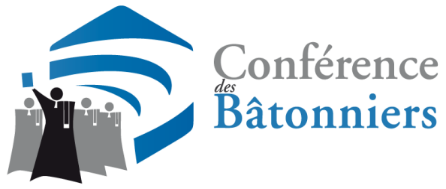 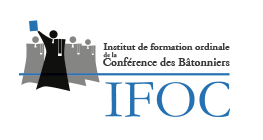 FORMATION DE LA CONFERENCE DES BÂTONNIERS
BULLETIN D’INSCRIPTIONLIMOGESJeudi 8, vendredi 9 et samedi 10 octobre 2020NOM et PRENOM : ________________________________________________________________Fonction : _________________________	Barreau de : _________________________________Adresse postale : (l’attestation de participation délivrée dans le cadre de la formation permanente vous sera adressée à cette adresse)_______________________________________________________________________________________Téléphone cabinet : _________________________/ Portable : __________________________A la demande du FIF-PL :Adresse mail : ___________________________________________________________________Date de naissance : __ __ / __ __ / __ __ __ __	Département de naissance : ___________Joindre une attestation de versement de la contribution à la formation professionnelle (URSSAF) ou d’exonérationJeudi 8 octobre 2020Déjeuner buffet à la Maison de la Région Nouvelle Aquitaine		  OUI			  NONDépart et retour en autocar pour Oradour-sur-Glane			  OUI			  NONVisite Oradour-sur-Glane						  OUI			  NONCocktail accueil							  OUI			  NONCocktail dinatoire du Barreau						  OUI			  NONVendredi 9 octobre 2020Participation aux travaux						  OUI			  NONDéjeuner buffet sur place						  OUI			  NONVisite "Limoges à l'heure du crime"					  OUI			  NONDîner à la Préfecture							  OUI			  NONSamedi 10 octobre 2020Participation aux travaux						  OUI			  NONDéjeuner-buffet sur place						  OUI			  NONToute annulation qui n’est pas signalée au secrétariat, par écrit, avant le 5 octobre 2020,ne donnera lieu à aucun remboursementA retourner impérativement avant le 2 octobre 2020 :Conférence des Bâtonniers12 Place Dauphine - 75001 PARISFax : 01.43.25.12.69 – mail : conference@conferencedesbatonniers.comFrais d’inscription (comprenant le déjeuner buffet du vendredi)190€Déjeuner buffet du jeudiVisite "Limoges à l'heure du crime"Dîner à la PréfectureDéjeuner-buffet du samedi28€7€60€28€Total………...€en un chèque à l’ordre de l’IFOC